Junior Senior Trio Tournament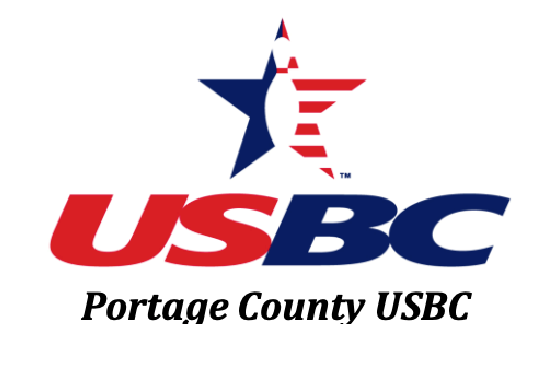 Spins Bowl of KentSunday, March 14th, 2021 11:00am	Handicap is 90% of 240 	HOUSE SHOT                 EARLY ENTRIES WILL CLOSE 3/12 AT 9:00PMA $30 LATE FEE WILL APPLY TO ALL ENTRIES SUBMITTED AFTER FRIDAY AT 9PM. WALK-INS ARE WELCOME.ALL LATE FEES WILL BE ADDED TO THE PRIZE FUNDALL BOWLERS MUST BE CERTIFIED BY THE PORTAGE COUNTY USBC FOR THE CURRENT SEASON TO BE ELIGIBLE FOR THIS TOURNAMENT.   NO SPECTATORS WILL BE ALLOWED AT THE TOURNAMENT.*Age should be the bowler’s age on the day of the tournament.EARLY ENTRY FEELINEAGE FEE………………… EXPENSES……………………. PRIZE MONEY……………….$120 $24$9$87$750	FIRST PLACE	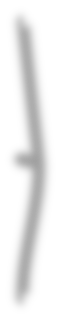 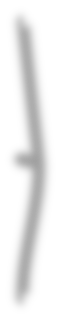 BASED ON 24 TEAMS (1 IN 4 CASH)	FORMAT:    PART ONE:  Teams bowl 3 regular games across 2 lanes                         PART TWO: Teams move right 1 pair & bowl 6 Baker games across 2 lanes, alternating each game *Please note that lane assignments will be done by random draw.Winners are determined by the total of the scores for both regular and Baker gamesTEAMS MUST BE MADE UP OF 3 ADULT MEMBERS OF THE PORTAGE COUNTY USBC TEAMS MUST INCLUDE AT LEAST 1 SENIOR BOWLER AGE 50 OR OLDER ON THE DATE OF THE TOURNAMENT. THE OTHER TWO MAY BE AN ADULT MEMBER OF ANY AGE